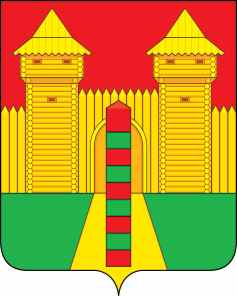 АДМИНИСТРАЦИЯ  МУНИЦИПАЛЬНОГО  ОБРАЗОВАНИЯ «ШУМЯЧСКИЙ  РАЙОН» СМОЛЕНСКОЙ  ОБЛАСТИПОСТАНОВЛЕНИЕот 20.04.2023г. № 159	         п. ШумячиВ соответствии со статьей 65 Федерального закона от 29 декабря 2012г.        № 273-ФЗ «Об образовании в Российской Федерации», Указом Губернатора Смоленской области от 18.04.2023г. № 48 «О внесении изменений в Указ Губернатора Смоленской области от 19.10.2023 № 103»Администрация муниципального образования «Шумячский район» Смоленской областиП О С Т А Н О В Л Я Е Т:1. Внести в постановление Администрации муниципального образования «Шумячский район» Смоленской области от 30.12.2022г. № 590 «Об установлении размера платы, взимаемой с родителей (законных представителей) за присмотр и уход за ребенком за один день фактического пребывания в муниципальных образовательных учреждениях, реализующих образовательную программу дошкольного образования в 2023 году» (в редакции постановления Администрации муниципального образования «Шумячский район» Смоленской области от 12.04.2023г. № 136) (далее – Постановление) следующие изменения:в пункте 2 Постановления слова «, и включенных в именной список Федерального казенного учреждения «Военный комиссариат Смоленской области» изъявивших желание добровольно принять участие в специальной военной операции» исключить, после слов «в период участия гражданина, заключившего контракт, в специальной военной операции» дополнить словами «, детьми из семей мобилизованных граждан, добровольцев, граждан, заключивших контракт, погибших (умерших) в ходе специальной военной операции на территориях Украины, Донецкой Народной Республики, Луганской Народной Республики, Херсонской и Запорожской областей.».2. Контроль за исполнением настоящего постановления возложить на                 И.Г. Кулешову, начальника Отдела по образованию Администрации муниципального образования «Шумячский район» Смоленской области.Глава муниципального образования «Шумячский район» Смоленской области                                         А.Н. ВасильевОб внесении изменений в постановление Администрации муниципального образования «Шумячский район» Смоленской области от 30.12.2022г. № 590